Whether you are new or returning, Welcome!Please remain masked and observe social distancing throughout the service. Please enter the church through the main doors and exit via the side door that opens onto Cliff Street. Please use the Ramp Door only if you need it. After the service, you’re invited to the parking lot for coffee, snacks, and socially-distanced fellowship. Children may unwind in the playground. Remember, the church spaces are not ventilated. The sanctuary provides room for social distancing, but we are eager to limit occupancy of smaller spaces. Therefore, please avoid the sacristy and vesting room, and please do not linger in the narthex (the area inside the main doors), the restrooms, or the hallways. It will be hard, but please save your social interactions for outside after the service.Our expectation is that everyone who can be has been vaccinated against COVID-19. Be aware that the youngest among us cannot yet be vaccinated, and their parents will have made the tough decision to bring them to church anyway. Therefore, please be extra careful about masking and social distancing when you are near children under 12 years old. ALL are invited to receive Holy Communion. Baptism is not required; church membership is not required. As a pandemic safety precaution, the People will be offered bread but not wine. Remember, the sacrament is complete and efficacious even when received in one kind only. Instructions for Holy Communion are included below at the appropriate point. If you are new, please consider filling out a blue information card (located in the pew rack). You can use it to request a nametag, and next Sunday it will be waiting on the table inside the main entrance.Three seating areas at the front of the church are reserved for families with small children: the area under the array of paper cranes (for children age 3 and under), and the areas in front of the two front pews (for children age 10 and under). For safety, every child should be accompanied by a caregiver.Restrooms for men and women are located on the second floor. Go through the red double doors at the front of the church, up the stairs to the left, and to the far end of the hallway. An all-gender restroom (with baby changing table) is in the Vesting Room, located opposite the red double doors at the front of the church. Wireless access in the Sanctuary is accessible by connecting to wireless network STEC – Guest. Your device will open a web browser and the St. Thomas’s website. Bulletins are posted in the website’s Bulletin Archive. To reduce printing, we encourage worshippers to use their smart devices to follow the service.St. Thomas’s Church is located on Quinnipiac land. This acknowledgment compels us to pause: in gratitude for the Quinnipiac and other Algonquin-speaking stewards of the territory that is now Connecticut; in regret for Christianity’s participation in the colonization of the Americas; and in faith that God’s reconciling power will bring true healing to the Earth and all its inhabitants.Happy New Year! It’s Advent! Today, the First Sunday of Advent, is the first day of the new church year. According to An Episcopal Dictionary of the Church: A User-Friendly Reference for Episcopalians (Don S. Armentrout and Robert Boak Slocum, editors), Advent is “The first season of the church year, beginning with the fourth Sunday before Christmas and continuing through the day before Christmas. The name is derived from a Latin word for ‘coming.’ The season is a time of preparation and expectation for the coming celebration of our Lord's nativity, and for the final coming of Christ in power and glory.’” For the next year (year C of the Revised Common Lectionary), Luke will be the primary source of our Gospel readings. During Advent we are using Eucharistic prayer 2 from Enriching Our Worship, the expansive language supplement to the 1979 Book of Common Prayer. It includes this line: “To deliver us from the power of sin and death and to reveal the riches of your grace, you looked with favor upon Mary, your willing servant, that she might conceive and bear a son, Jesus the holy child of God.” Mary’s inclusion is both appropriate to the season and one small corrective to the omission of women from the salvation history expressed in our liturgies.Introit		Zion hört die Wächter singenWords: Philipp Nicolai (1556–1608), 1599     Music: Johann Sebastian Bach (1685–1750), BWV 140 (1731)At the ringing of the bell, please stand.OPENING ACCLAMATIONPresider:	Blessed are you, holy and living One.
People:	You come to your people and set them free.Advent Candle LightingThe Presider says the following prayer as the Advent candle is litCome, O Holy One, as the morning light after a wakeful night! Keep us mindful that at any moment you may ask of us an accounting of our lives; help us to love you and love one another in all we do, and so clothe us with your light that we may bring others to love you also, through Jesus our Savior. Amen.Trisagion	Holy God, Holy and Mighty (S 102, The Hymnal 1982)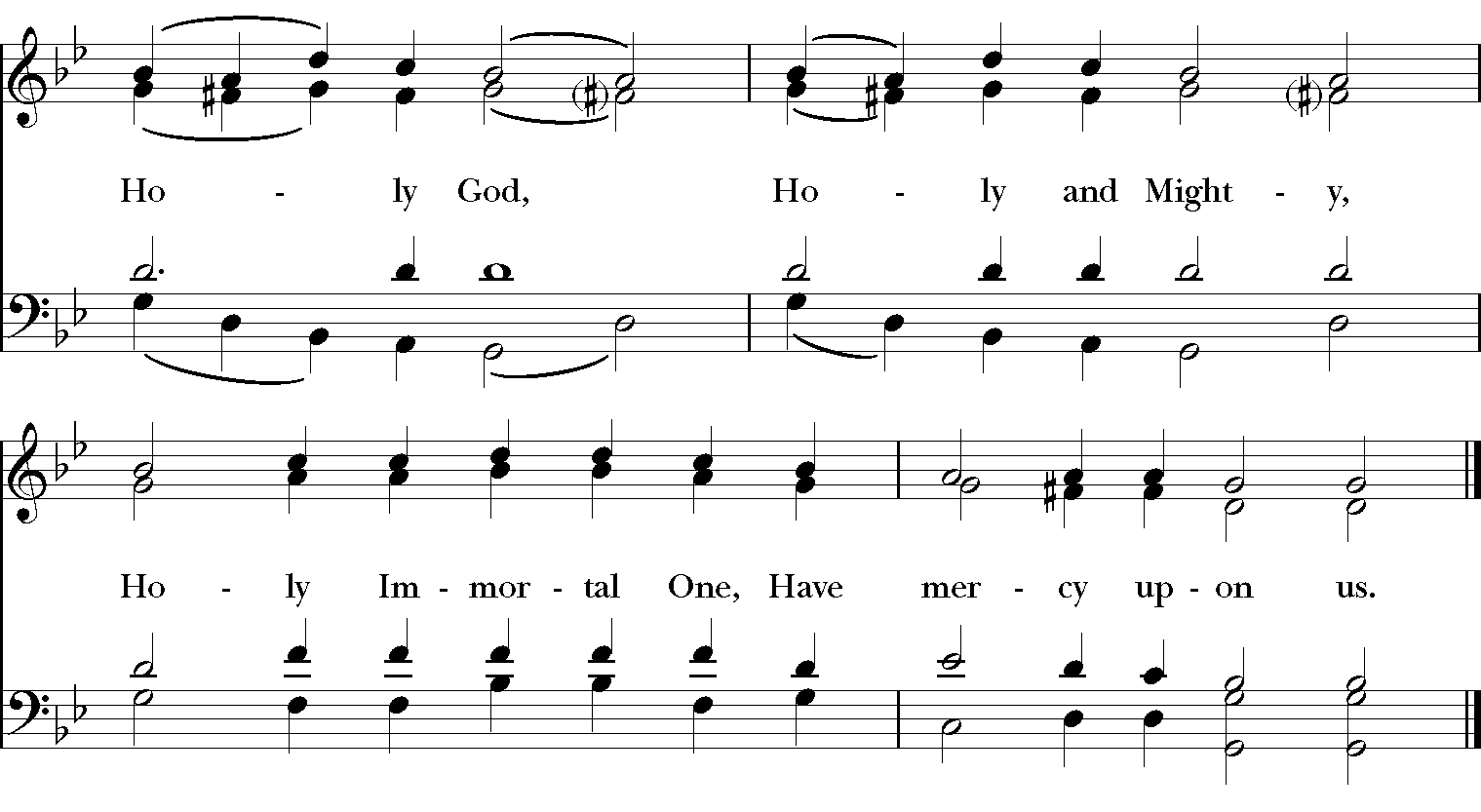 Salutation and Collect of the DayPresider:	The Lord be with you.
People: 	And also with you.
Presider:	Let us pray. [Silence is kept.]Almighty God, give us grace to cast away the works of darkness, and put on the armor of light, now in the time of this mortal life in which your Son Jesus Christ came to visit us in great humility; that in the last day, when he shall come again in his glorious majesty to judge both the living and the dead, we may rise to the life immortal; through him who lives and reigns with you and the Holy Spirit, one God, now and for ever. Amen.All are seated.THE FIRST LESSON	Jeremiah 33:14-16The days are surely coming, says the Lord, when I will fulfill the promise I made to the house of Israel and the house of Judah. In those days and at that time I will cause a righteous Branch to spring up for David; and he shall execute justice and righteousness in the land. In those days Judah will be saved and Jerusalem will live in safety. And this is the name by which it will be called: “The Lord is our righteousness.”Reader:	The Word of the Lord.
People:	Thanks be to God.Psalm 25:1-9Preisder and People1  To you, O Lord, I lift up my soul;
	my God, I put my trust in you; *
	let me not be humiliated,
	nor let my enemies triumph over me.2  Let none who look to you be put to shame; *
	let the treacherous be disappointed in their schemes.3  Show me your ways, O Lord, *
	and teach me your paths.4  Lead me in your truth and teach me, *
	for you are the God of my salvation;
	in you have I trusted all the day long.5  Remember, O Lord, your compassion and love, *
	for they are from everlasting.6  Remember not the sins of my youth and my transgressions; *
	remember me according to your love
	and for the sake of your goodness, O Lord.7  Gracious and upright is the Lord; *
	therefore he teaches sinners in his way.8  He guides the humble in doing right *
	and teaches his way to the lowly.9  All the paths of the Lord are love and faithfulness *
	to those who keep his covenant and his testimonies.THE second Lesson	1 Thessalonians 3:9-13How can we thank God enough for you in return for all the joy that we feel before our God because of you? Night and day we pray most earnestly that we may see you face to face and restore whatever is lacking in your faith.Now may our God and Father himself and our Lord Jesus direct our way to you. And may the Lord make you increase and abound in love for one another and for all, just as we abound in love for you. And may he so strengthen your hearts in holiness that you may be blameless before our God and Father at the coming of our Lord Jesus with all his saints.Reader:	The Word of the Lord.
People:	Thanks be to God.All stand.Hymn	“Sleepers, wake!” A voice astounds us (61, The Hymnal 1982)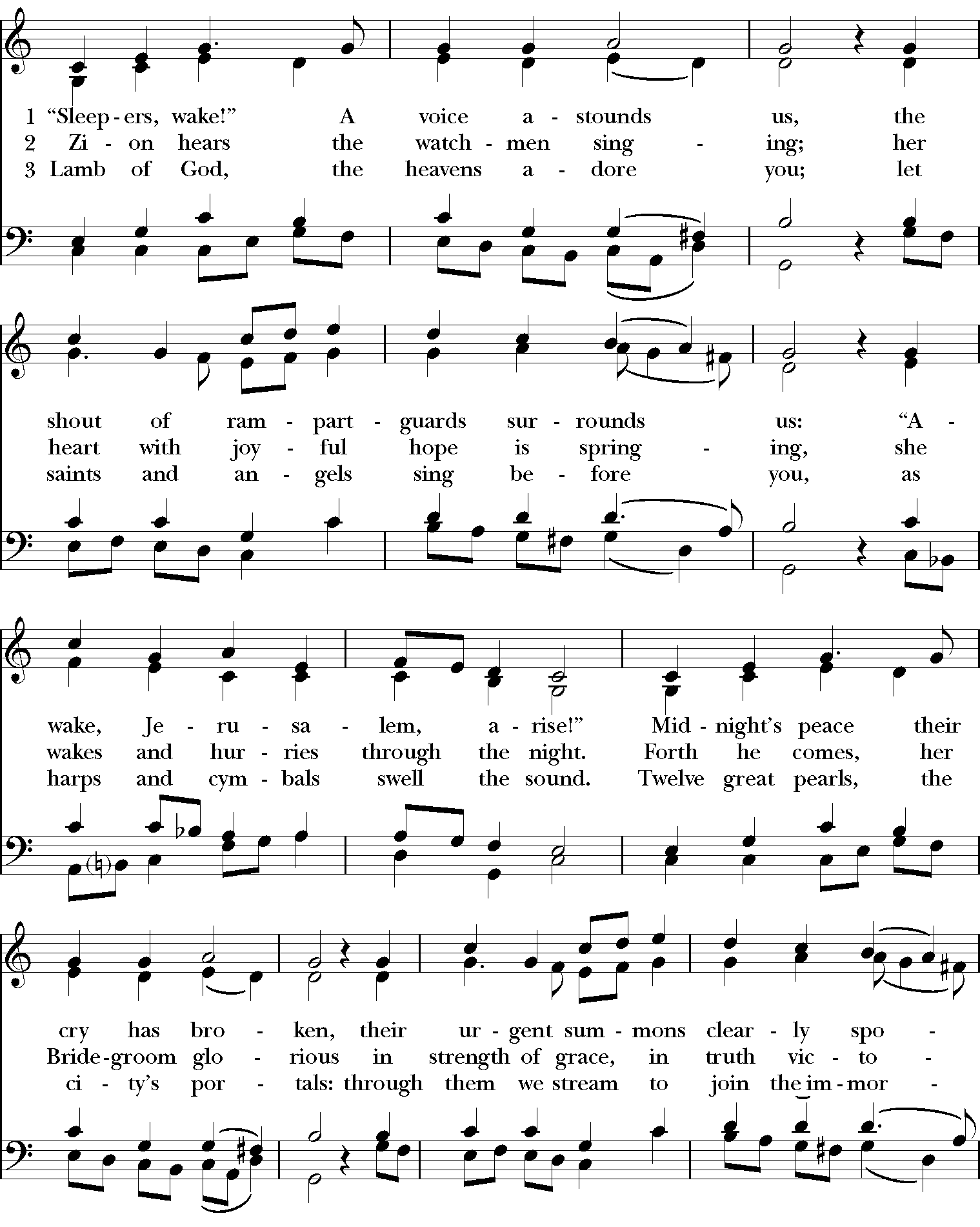 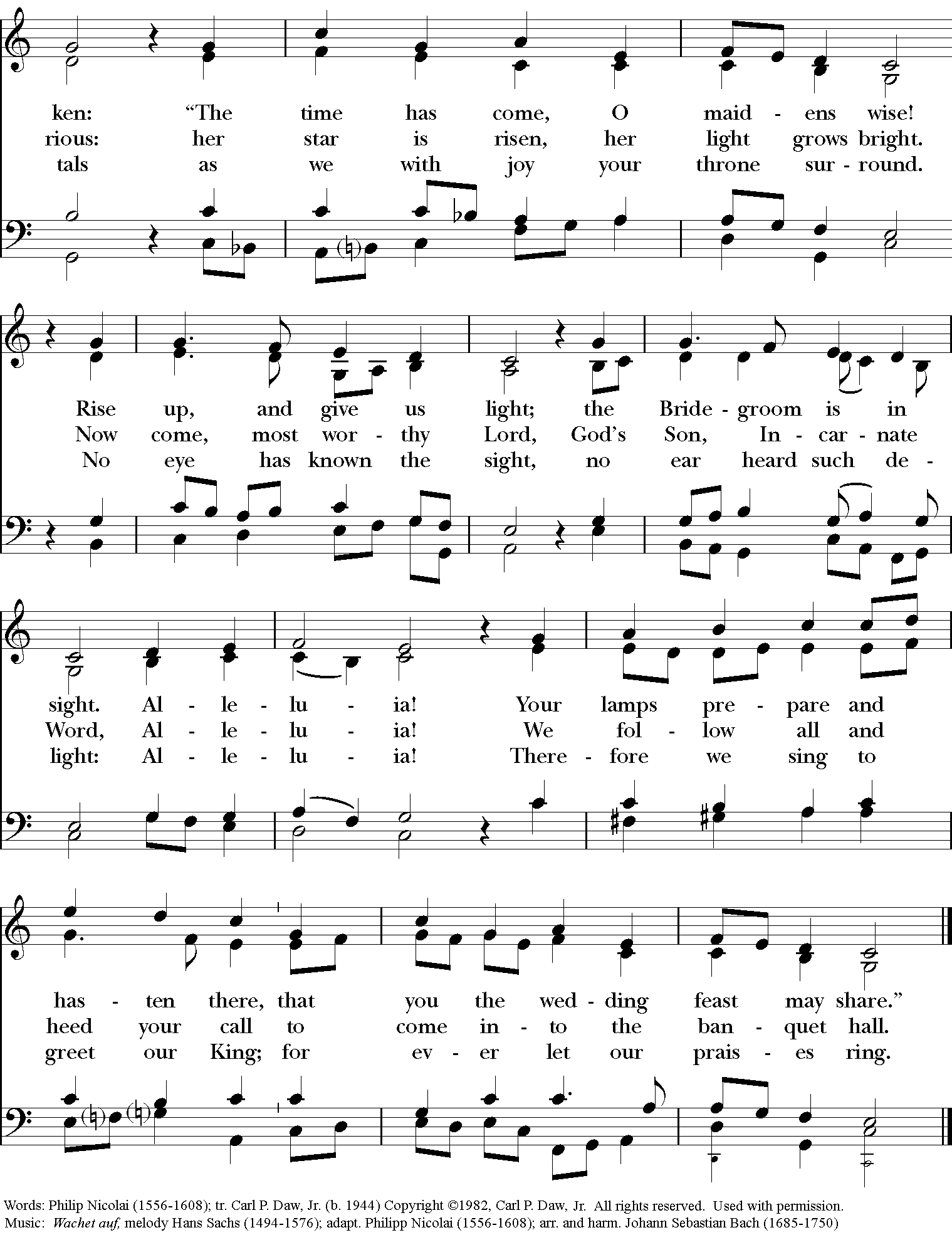 THE Gospel	Luke 21:25-36Presider:	The Holy Gospel of our Lord Jesus Christ according to Luke.
People:	Glory to you, Lord Christ.Jesus said, “There will be signs in the sun, the moon, and the stars, and on the earth distress among nations confused by the roaring of the sea and the waves. People will faint from fear and foreboding of what is coming upon the world, for the powers of the heavens will be shaken. Then they will see ‘the Son of Man coming in a cloud’ with power and great glory. Now when these things begin to take place, stand up and raise your heads, because your redemption is drawing near.”Then he told them a parable: “Look at the fig tree and all the trees; as soon as they sprout leaves you can see for yourselves and know that summer is already near. So also, when you see these things taking place, you know that the kingdom of God is near. Truly I tell you, this generation will not pass away until all things have taken place. Heaven and earth will pass away, but my words will not pass away.“Be on guard so that your hearts are not weighed down with dissipation and drunkenness and the worries of this life, and that day catch you unexpectedly, like a trap. For it will come upon all who live on the face of the whole earth. Be alert at all times, praying that you may have the strength to escape all these things that will take place, and to stand before the Son of Man.”Presider:	The Gospel of the Lord.
People:	Praise to you, Lord Christ.All are seated.The SermonAfter the sermon, all remain seated for a period of silence. At the bidding of the Presider, all stand.AN AFFIRMATION OF FAITH FOR ADVENT 
[The Rev. Kay Sylvester, St. Paul’s Episcopal Church, Tustin, CA]Presider and PeopleBecause of You, O God,
	we are people of hope,
	even though the night of winter is upon us.
Because of You, Divine Presence,
	we are people of peace,
	even though violent speech 
	and bared teeth surround us.
Because of You, Christ who is coming,
	we are people of joy,
	even though the leaves have fallen 
	and the music has stopped.
Because of You, Spirit of Life,
	we are people of love,
	even though we see 
	the diminishment of human dignity all around us.
We call upon You, ever-blessed One,
	for strength and purpose,
	for gratitude and generosity,
	for the grace to bring light,
	and the nourishment of your grace,
	and the thirst-quenching stream of your justice
	into the world that You love
	with an everlasting love. 
Come among us and set us free. Amen.THE PRAYERS OF THE PEOPLE [The Rev. Keri Aubert]Intercessor and PeopleO Wisdom from on high, holy Word of God, you sustain the universe with infinite love and tender care. In this Advent season of longing and anticipation, we pray to you, saying, “O come, O come, Emmanuel.”Unite and uphold your universal church. Help your ministers, lay and ordained, carry the Good News of salvation to all who await the sign of your coming. O come, O come, Emmanuel.Lend your wisdom and compassion to those in authority around the world. Help them lead those held captive by oppression and strife, into the freedom of justice and peace. O come, O come, Emmanuel.Inspire all people to be grateful occupants and devoted caretakers of your wondrous creation. Help us preserve Earth’s lands, waters, and atmosphere, and protect the creatures who inhabit them. O come, O come, Emmanuel.Accompany us as we navigate the losses of the pandemic and the uncertainties in our society. Help us find courage and companionship for all that lies ahead. O come, O come, Emmanuel.Comfort those who are grieving, lonely, discouraged, or depressed this holiday season. Help them find peace, joy, hope, and love. O come, O come, Emmanuel.Restore those suffering from sickness, poverty, violence, or addiction. Help them overcome adversity and find fullness of life. O come, O come, Emmanuel.Gather into your glorious presence those who have died. Help all Christians find resurrection in you. O come, O come, Emmanuel.Hear our additional prayers of thanksgiving and intercession, which we now offer either silently or aloud. [You are invited to offer your prayer intentions.]PresiderO Radiant Dawn, splendor of eternal light, shine on those who sit in darkness and the shadow of death; O Emmanuel, God with us, come and save us, O Lord our God. Amen.The CONFESSION of SinPresiderLet us confess our sins to God. [Silence is kept.]Presider and PeopleGod of all mercy,
we confess that we have sinned against you,
opposing your will in our lives.
We have denied your goodness in each other,
	in ourselves, and in the world you have created.
We repent of the evil that enslaves us,
	the evil we have done,
	and the evil done on our behalf.
Forgive, restore, and strengthen us
through our Savior Jesus Christ,
that we may abide in your love
and serve only your will. Amen.PresiderAlmighty God have mercy on you, forgive you all your sins through the grace of Jesus Christ, strengthen you in all goodness, and by the power of the Holy Spirit keep you in eternal life. Amen.The PeacePresider:	The peace of the Lord be always with you.
People:	And also with you.Please remain in place while greeting your neighbors with a sign of peace. You may then be seated for brief announcements and the Offertory Anthem, during which the altar is prepared.Welcome & Announcements	Your ongoing financial support of St. Thomas’s Church is sincerely appreciated. We will not be passing a collection plate today; collection plates are located at the doors. To give online with a debit or credit card, go to the Home page of the Church website (www.stthomasnewhaven.org), and click GIVE NOW. If you are viewing this document electronically, you may simply CLICK HERE. Thank you!Offertory SentenceOffertory Anthem	Adam lay yboundenWords: Anonymous 15th-century English     Music: Boris Ord (1897–1961), 1957THE HOLY COMMUNION
The Great Thanksgiving: Enriching Our Worship 2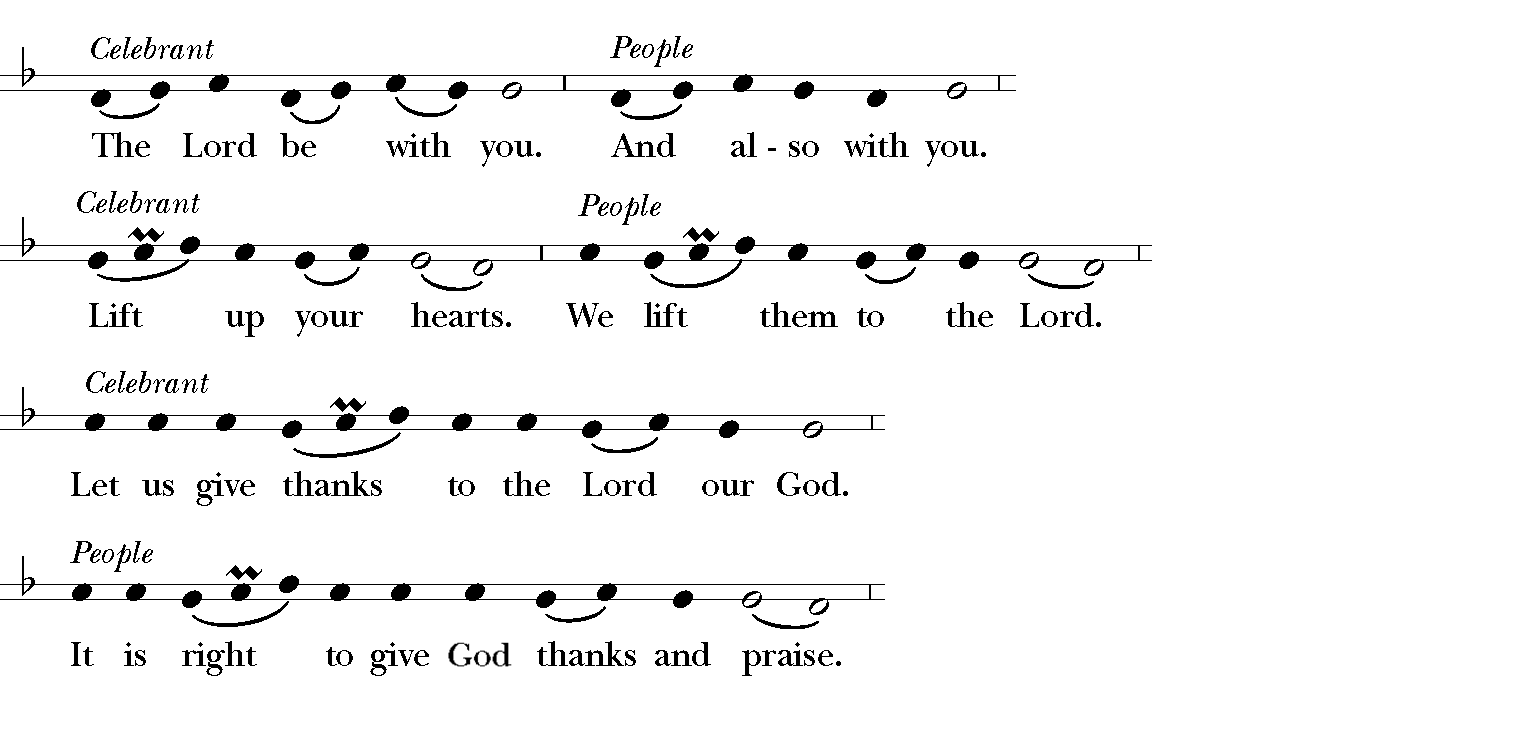 PresiderWe praise you and we bless you, holy and gracious God, source of life abundant. From before time you made ready the creation. Your Spirit moved over the deep and brought all things into being: sun, moon, and stars; earth, winds, and waters; and every living thing. You made us in your image, and taught us to walk in your ways. But we rebelled against you, and wandered far away; and yet, as a mother cares for her children, you would not forget us. Time and again you called us to live in the fullness of your love.And so this day we join with Saints and Angels in the chorus of praise that rings through eternity, lifting our voices to magnify you as we sing:Sanctus	Holy, holy, holy, Lord (S 129, The Hymnal 1982)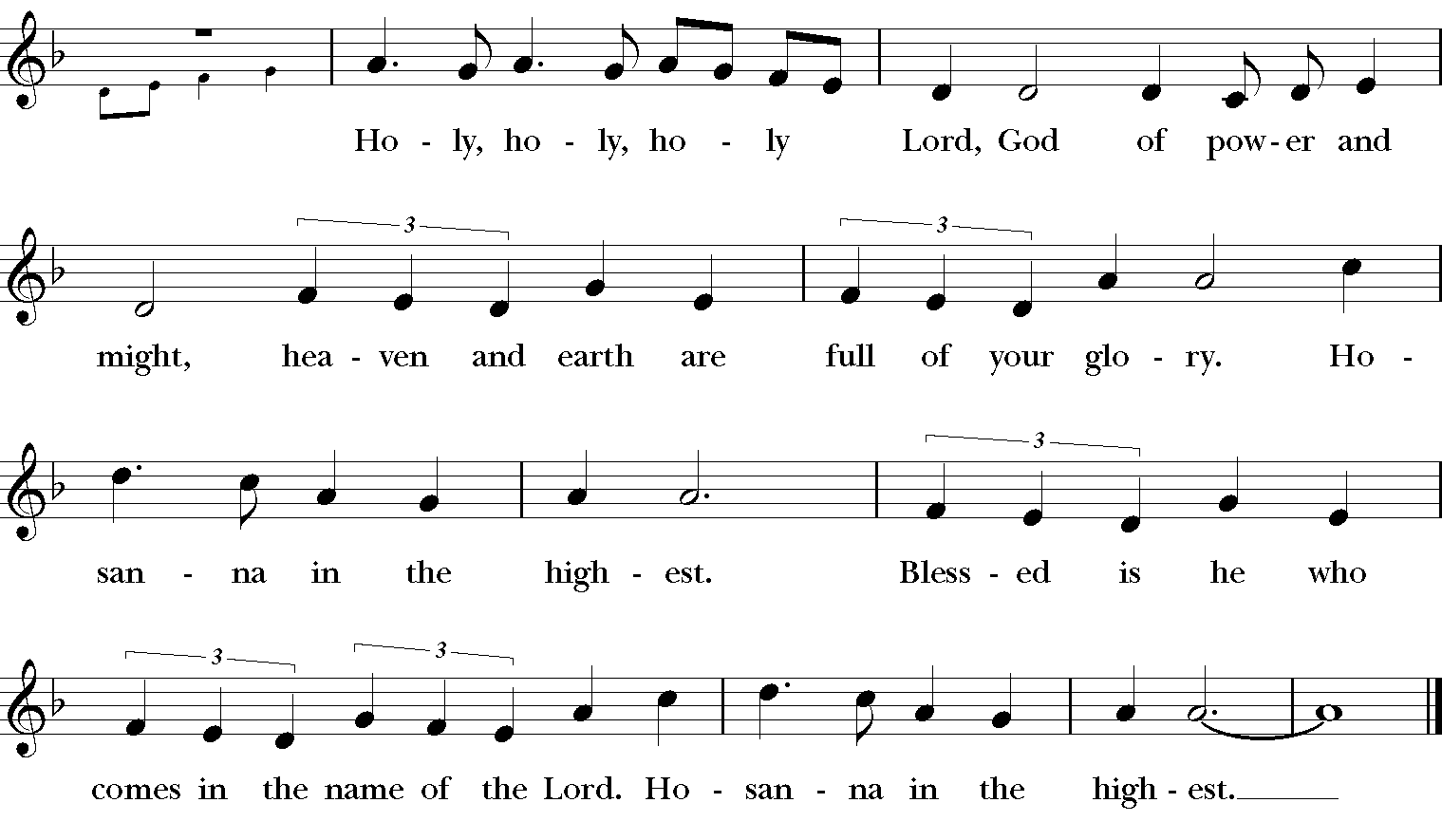 PresiderGlory and honor and praise to you, holy and living God. To deliver us from the power of sin and death and to reveal the riches of your grace, you looked with favor upon Mary, your willing servant, that she might conceive and bear a son, Jesus the holy child of God. Living among us, Jesus loved us. He broke bread with outcasts and sinners, healed the sick, and proclaimed good news to the poor. He yearned to draw all the world to himself yet we were heedless of his call to walk in love. Then, the time came for him to complete upon the cross the sacrifice of his life, and to be glorified by you.On the night before he died for us, Jesus was at table with his friends. He took bread, gave thanks to you, broke it, and gave it to them, and said: “Take, eat: This is my Body, which is given for you. Do this for the remembrance of me.”As supper was ending, Jesus took the cup of wine. Again, he gave thanks to you, gave it to them, and said: “Drink this, all of you: This is my Blood of the new Covenant, which is poured out for you and for all for the forgiveness of sins. Whenever you drink it, do this for the remembrance of me.”Now gathered at your table, O God of all creation, and remembering Christ, crucified and risen, who was and is and is to come, we offer to you our gifts of bread and wine, and ourselves, a living sacrifice.Pour out your Spirit upon these gifts that they may be the Body and Blood of Christ. Breathe your Spirit over the whole earth and make us your new creation, the Body of Christ given for the world you have made. In the fullness of time bring us, with Mary, Thomas, and all your saints, from every tribe and language and people and nation, to feast at the banquet prepared from the foundation of the world.Through Christ and with Christ and in Christ, in the unity of the Holy Spirit, to you be honor, glory, and praise, for ever and ever. AMEN.The Lord’s PrayerAs our Savior Christ has taught us, we now pray: You are invited to say the Lord’s Prayer in the language of your choice.The Breaking of the BreadThe Presider breaks the consecrated bread. A period of silence is kept.Presider:	The Gifts of God for the People of God.You may be seated. All are invited to receive Holy Communion at God’s table in this church. Baptism is not required; church membership is not required. Special pandemic precautions are in place for Holy Communion. The People come forward roughly from closest to farthest, while maintaining social distancing. You will be offered bread only. Approach the priest with your hands extended, and the priest will place a wafer in them. Do not consume the wafer immediately. Instead, return to your seat and then raise your mask to consume the wafer. Communion Anthem	For behold, darkness shall cover the earthWords: Isaiah 9:2; 60:2-3     Music: George Frideric Handel (1685–1759), Messiah, 1742After all have received communion, all stand for the hymn.Hymn	Hark! a thrilling voice is sounding (59, The Hymnal 1982)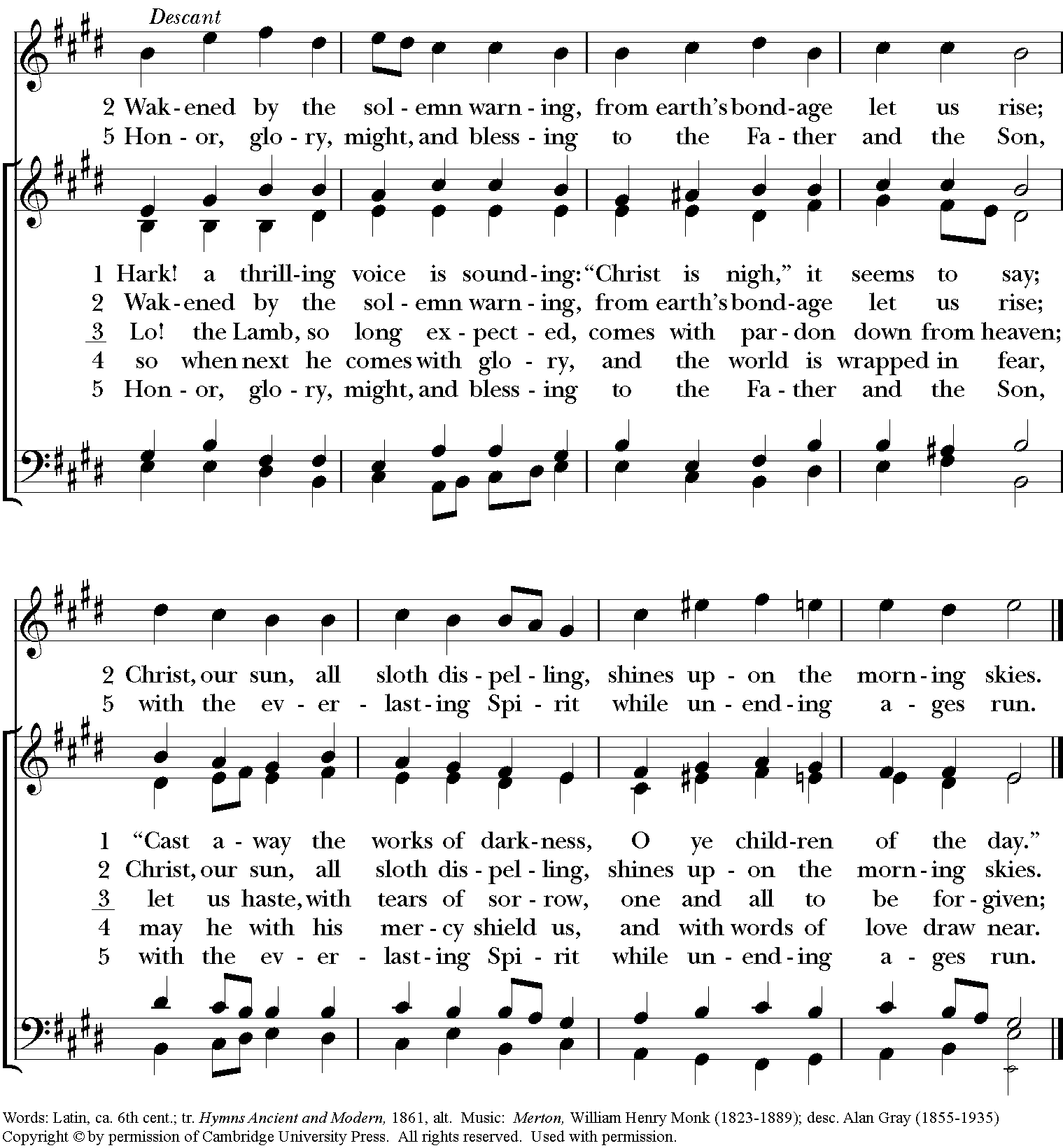 The PostCommunion PrayerPresider: 	Let us pray.Presider and PeopleGod of abundance, 
you have fed us 
with the bread of life and cup of salvation; 
you have united us 
with Christ and one another; 
and you have made us one 
with all your people in heaven and on earth. 
Now send us forth 
in the power of your Spirit, 
that we may proclaim your redeeming love to the world 
and continue for ever 
in the risen life of Christ our Savior. Amen.Advent BLESSINGPresiderMay Almighty God, by whose providence our Savior Christ came among us in great humility, sanctify you with the light of his blessing and set you free from all sin. Amen.May Christ, whose second Coming in power and great glory we await, make you steadfast in faith, joyful in hope, and constant in love. Amen.May you, who rejoice in the first Advent of our Redeemer, at the second Advent be rewarded with unending life. Amen.And the blessing of God Almighty, Creator, Christ, and Holy Spirit, be upon you and remain with you for ever. Amen.dismissal Presider:	[The Presider dismisses the People.]
People:	Thanks be to God.You may either exit the church or be seated for the Voluntary. You are invited to stay for fellowship.Voluntary	Nun komm, der Heiden Heiland
Johann Pachelbel (1653–1706)Unless otherwise indicated, all printed music and anthem texts are used by permission.
Reprinted using ritesong, Church Publishing Incorporated License #90148. All rights reserved.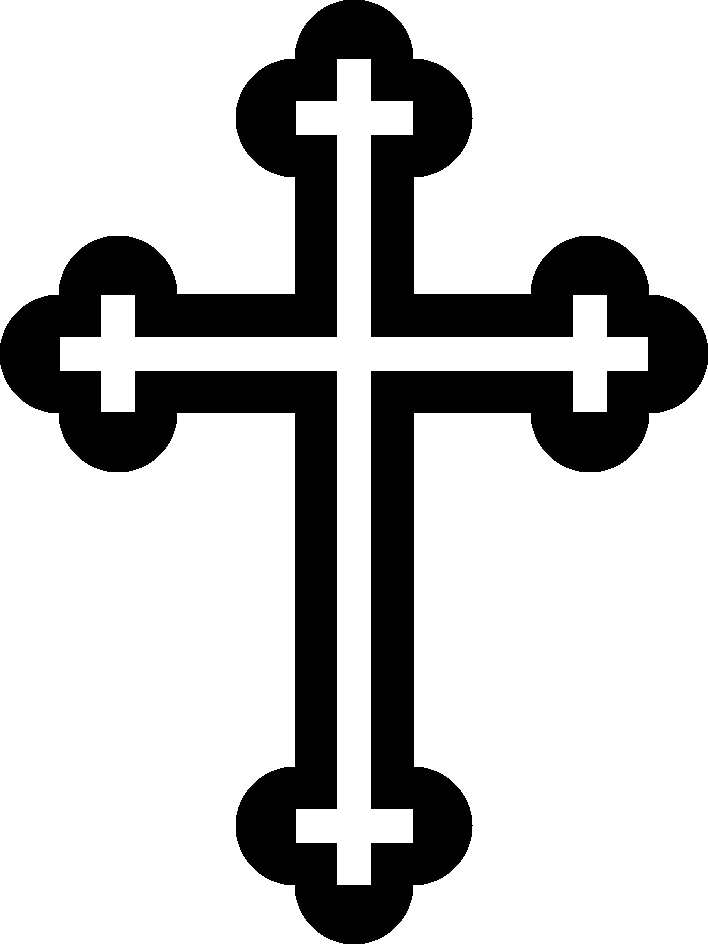 AnnouncementsStay in touch! Subscribe to the Weekly Parish Enews and “like” St. Thomas’s on Facebook.Today is the first day of Advent! Here are some things you should know:Our Service of Advent Lessons & Carols will be held at 10 a.m. on December 5, the second Sunday of Advent. Due to continuing pandemic concerns, this year we're moving our always-beautiful L&C service from Sunday evening to Sunday morning. One plus: families with small children will be able to attend. You won't want to miss what is arguably the most beautiful worship service of the liturgical year. The Winter Solstice Luminary Walk is returning to Edgerton Park after a one-year pandemic-related hiatus. It's scheduled for Saturday, December 18, from 5 to 9 p.m. As we did two years ago, St. Thomas's is planning to offer hot tea, hot cocoa, and sweet treats to the visitors. We had a lot of takers then and expect an even larger crowd this year. Look for more info to come, and email Keri to volunteer to help. There are lots of great Advent resources to help you mark the season. The SALT Project has some great resources for families and poetry lovers. For other ideas, contact Keri, and she can make recommendations. And, looking even farther ahead, we'll have one service on Christmas Eve, at 5 p.m. It will include both a pageant and the choir. Sunday Coffee Hour. Vestry members have provided coffee hour for our back-in-person services. We would like to continue the simple outdoor format (weather permitting). We have a supply of water and power bars, but we are asking for "a box of Joe" with fixings (available at Dunkin Donuts or Koffee? or other local places) and some snacks. Thank you to SARA ZAMPIERIN and CHRISTOPHER KEYS who will provide coffee on Sunday, November 21, and to LORENA HERDT for snacks. We will continue to post a sign-up sheet on the coffee hour table, or please email Denise Terry (terry.df@gmail.com). Alternative Giving for Christmas. Does someone on your Christmas list already seem to have everything? Are you looking for a gift that will be especially meaningful? If your answer to either of these questions is Yes, then you might consider alternative giving this holiday season. There are so many great non-profit organizations doing wonderful work, and they all need help. Choose an issue or an organization that is meaningful to you or to the "recipient," make your donation, and send the recipient a card to announce your gift. St. Thomas's has a history of supporting the following organizations, to whom you may give directly (via their linked websites) or via the St. Thomas's Church donation webpage: Episcopal Relief & Development, especially their Gifts for Life program; Loaves & Fishes; Connecticut Food Bank; Southern Poverty Law Center; Gather New Haven.Bible Study: Thursdays, 7:30-8:30 p.m., via Zoom. The Bible Study group returns on this Thursday, December 2, with a discussion of the Bible readings assigned for the following Sunday. We suggest that folks take a peek at the readings ahead of time. You can find them in the Sunday bulletin (linked each week in the Enews) or from The Lectionary Page. Together we'll listen to the new Yale Divinity School podcast "Chapter, Verse, and Season," in which professors discuss one of the the week's readings (episodes are about 15 minutes long), and then we'll discuss them ourselves.Episcopal Church 101? Confirmation, Reception, or Reaffirmation? (1) Are you interested in attending a three-part Episcopal Church 101 series via Zoom? The three parts are: History & Polity, Three-Legged Stool and Via Media, and Book of Common Prayer. (2) Are you interested in confirmation, reception, or reaffirmation in the Episcopal Church? Episcopal Church 101, while open to anyone, is the first step in that preparation. (3) If your answer to either question is YES, email Keri. 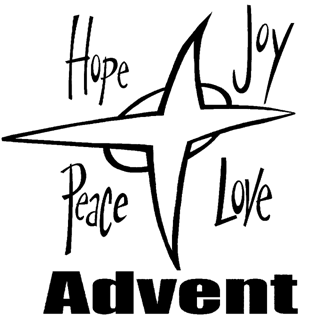 Serving TodayPresider & Preacher: The Rev. Keri AubertMusic Director: Dr. Noah HornEucharistic Minister: Madeleine AndersonLector: Max BallardoIntercessor: Claire ScullyThis Week’s Prayer IntentionsPray for those on our Parish prayer list:Cynthia (Sally Edwards' sister-in-law), Katie (Coleman), Russ (Meg Stapleton Smith's father), Sally (Edwards)Pray for those in any need or trouble, especially.Pray for those who have died.In the Episcopal Church in Connecticut Cycle of Prayer, pray for: Christ Church, Ansonia; St. Paul’s, Bantam, Christ Church, Bethany; postulants and candidates for Holy Orders; the Commission on Ministry and its membersIn the Anglican Cycle of Prayer, pray for: Igreja Episcopal Anglicana do BrasilIn the World Council of Churches Ecumenical Prayer Cycle, pray for: Brunei, Malaysia, SingaporeLeadership at St. Thomas’sChurch VestryGreg D’Andrea (Senior Warden)Linda Meyer (Junior Warden) Bill English (Treasurer)Denise Terry (Clerk)Valerie Garlick 	Claire ScullySara ZampierinThe Rev. Keri Aubert (Rector)Church (Volunteer) Associate PriestsThe Rev. Canon K. Dexter CheneyThe Rev. Jakki FlanaganSeminarian InternsIke Harijanto 	Emma WrightDay School Board of TrusteesJohn Forrest (Chair)Greg Mokotoff (Vice-Chair)Heather Tookes Alexopoulos (Treasurer)Eileen O’Donnell (Secretary)Christopher Cavallaro	Luk De VolderDon Edwards	William English	Jeralyn Fantarella	Robert HerdtOntoniel Reyes	Chris VigilanteLinda Meyer (Church Junior Warden)Keri Aubert (President, Day School Corp.) Gina Panza (Head of School) St. Thomas’s Episcopal Church & Day School830 Whitney Avenue, New Haven, CT 06511Church: (203) 777-7623  www.stthomasnewhaven.orgDay School: (203) 776-2123  www.stthomasday.orgThe Rev. Keri Aubert, Rector  k.aubert@stthomasnewhaven.orgDr. Noah Horn, Music Director  n.horn@stthomasnewhaven.orgJulie Kelly, Administrator  j.kelly@stthomasnewhaven.orgGina Panza, Head of School  gpanza@stthomasday.org St. Thomas's Episcopal ChurchFirst Sunday of Advent, Year CService of Holy EucharistNovember 28, 2021          10 a.m.Zion hört die Wächter singen,
das Herz tut ihr vor Freuden springen,
sie wachet und steht eilend auf.
Ihr Freund kommt vom Himmel prächtig,
von Gnaden stark, von Wahrheit mächtig,
ihr Licht wird hell, ihr Stern geht auf.
Nun komm, du werte Kron,
Herr Jesu, Gottes Sohn.
Hosianna!
Wir folgen all zum Freudensaal
und halten mit das Abendmahl.Zion hears the watchmen sing,
her heart leaps for joy within her,
she wakens and hastily arises.
Her glorious Friend comes from heaven,
strong in mercy, powerful in truth,
her light becomes bright, her star rises.
Now come, precious crown,
Lord Jesus, the Son of God!
Hosanna!
We all follow to the hall of joy
and hold the evening meal together.Adam lay ybounden,
Bounden in a bond;
Four thousand winter
Thought he not too long. And all was for an apple,
An apple that he took,
As clerkes finden 
Written in their book. 	Ne had the apple taken been
The apple taken been,
Ne had never our lady
A-been heavenè queen. Blessed be the time
That apple taken was.
Therefore we moun singen:
Deo gracias!Our Father in heaven,
	hallowed be your Name,
	your kingdom come,
	your will be done,
		on earth as in heaven.
Give us today our daily bread.
Forgive us our sins,	as we forgive those	
		who sin against us.
Save us from the time of trial,
	and deliver us from evil.
For the kingdom, the power,
	and the glory are yours,
	now and for ever. Amen.For behold, darkness shall cover the earth,
and gross darkness the people:
but the Lord shall arise upon thee,
and His glory shall be seen upon thee.
And the Gentiles shall come to thy light,
and kings to the brightness of thy rising.The people that walked in darkness
have seen a great light:
and they that dwell
in the land of the shadow of death,
upon them hath the light shined.